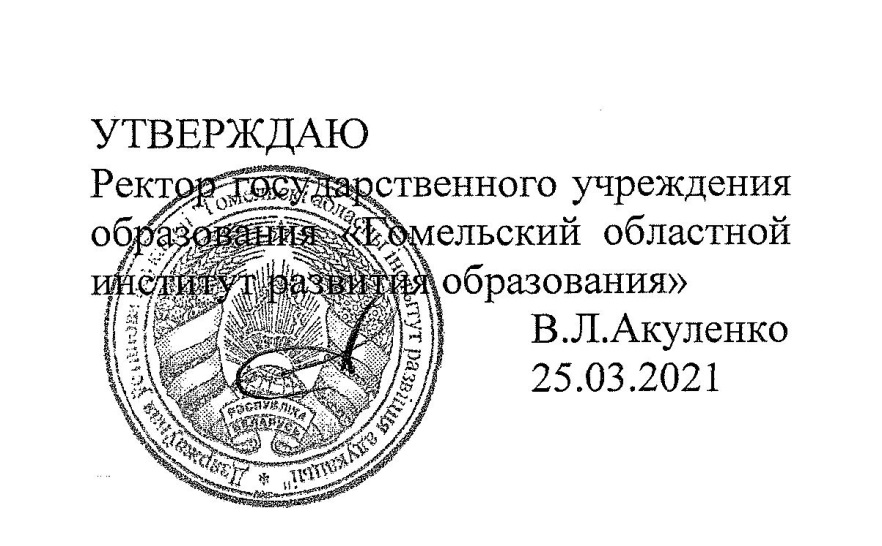 Задания второго этапа областной олимпиады учащихся IV-IX классовпо учебному предмету «Немецкий язык»2020/2021 учебный годVI классДорогие ребята, выполняйте задания в листах, не делайте никаких других записей, кроме ответов. На выполнение заданий отводится 1,5 часа. Удачи вам!Teil А: Lest den Text und löst die Aufgaben unten.Das BäumchenAm Rande eines Weges haben drei Kinder ein Bäumchen gepflanzt. Es war zwar noch klein, aber es wurde immer größer. “Wie schön!” – sagten die Kinder und freuten sich. Eines Tages ging ein Mädchen vorüber. Das Mädchen riss ein Blättchen ab und warf es weg. “Wozu habe ich wohl dieses Blatt abgerissen?” – dachte sie. Aber bald hat sie es schon vergessen. Kurz danach kam ein Junge vorüber. Er brach einen kleinen Zweig ab und dachte: “Was ist das schon für den Baum solch ein kleiner Zweig? Es sind ja noch viele Zweige darein.” Da lief eine Ziege vorüber. Sie fraß ein Stückchen Rinde ab und ging weiter. Und nun ging ein großer Junge vorbei. Er hatte ein neues Taschenmesser zum Geschenk bekommen. Und gerade hier wollte er es ausprobieren! Er schnitt die Krone des Bäumchens ab und freute sich: “Mein Messer ist so schön scharf.” Die Blätter des Bäumchens wurden bald gelb, dann wurde es ganz trocken. Eines Tages kamen die drei Kinder wieder zu ihrem Bäumchen, um es zu gießen. “Oh, seht nur! Wie schade!” sagten sie. “Ob hier keine Bäume wachsen können?”Ergänzt die Sätze mit den passenden Wörtern. Das Bäumchen stand am ________________ eines Weges. Die Kinder freuten sich darüber, dass der Baum _____________ war.Das Mädchen hat ____________________ abgerissen.Der Junge meinte, dass der Baum viele ________________ hat.Die Ziege hat ein Stückchen ______________ abgefressen.Der Junge wollte sein Taschenmesser _________________________.Der große Junge hat __________________ abgeschnitten.Der Junge freute sich darüber, dass sein Taschenmesser ___________ war.Das Bäumchen _______________ trocken.Die drei Kinder wollten ____________________________ gießen.Richtig (r) oder falsch (f) sind folgende Sätze? Das Bäumchen war immer groß. _________Das Bäumchen war schön. ___________Das Mädchen hat das Bäumchen weggeworfen. _________Die Ziege hat die ganze Rinde abgefressen. __________Der große Junge hatte ein Taschenmesser gekauft. __________Der große Junge hat sein neues Messer ausprobiert. ___________Der große Junge hat das Bäumchen abgerissen. _________Das Taschenmesser war sehr scharf. _________Die Blättchen des Bäumchens wurden gelb. __________Die drei Kinder sind wieder zum Baum gekommen. ____________ Teil В: Lexikalisch-grammatischer TestIII. Setzt die folgenden Wörter in die Lücken ein. großer, Tag, spielte, Mutter, Kindergarten, Freunde, gerne, Äpfel, beiden, HauseTom ging nicht besonders __________ zur Schule. Eigentlich war Tom richtig schlau, er mochte einfach nur nicht den ganzen __________ rumsitzen. Viel lieber ______________ er im Garten mit seiner Freundin Anna. Anna war noch ein bisschen jünger als Tom, sie ging noch in den __________________. Trotzdem verstanden sie sich immer super. Man könnte sagen, sie waren beste ______________. Im Garten stand ein _____________ Apfelbaum. Jeden Sommer warteten sie gespannt darauf, wann die kleinen, saftigen Früchte reif waren. Sie liebten das Pflücken und Sammeln der ______________ und trugen die vollen Eimer stolz zu Toms Mutter in die Küche. Toms _____________ fragte dann manchmal: „Na ihr Zwei, was möchtet ihr heute aus den Äpfeln machen?“ Da fiel den _____________ eine Menge ein. Manchmal zauberten sie aus den selbst gepflückten Äpfeln Apfelkuchen, Apfelkompott, Marmelade oder leckerer Apfelsaft. Und jedes Mal durfte Anna auch etwas von den Leckereien mit nach _____________ nehmen.IV. Ergänzt passende Präpositionen.1. Susanne möchte ________ die Insel Sylt.2. Meine Eltern reisen ________ die Niederlande.3. Ich fliege _______ dem Donnerstag _________ Südafrika.4. Sie fahren im August _________der Oma.5. Frau Krüger will ________dem Januar _________ Japan fliegen.6. Herr Schulz möchte ________ die Ostsee fahren.V. Bildet Sätze im Präsens. 1. Ich / aufstehen / immer /früh______________________________________________________________2. Er / einkaufen / Äpfel_______________________________________________________________ 3. Du / eingießen / den Tee______________________________________________________________ 4. Der Unterricht / anfangen / jetzt______________________________________________________________ 5. Wir / bezahlen / die Rechnung______________________________________________________________ 6. Du / anziehen / eine Jacke______________________________________________________________ ЗаданияIIIIIIIVVВсегоМаксимальное количество баллов за задание10101081250Набранные баллы